Додатокдо рішення виконавчого комітетувід                               № ПЕРЕЛІКзамовників, яким дозволено розміщення соціальної реклами	Начальник управління архітектури та 	містобудування Сумської міської ради –	головний архітектор													А.В. Кривцов№ з/пЗамовник соціальної рекламиТип рекламного засобуКількість, од. (щомісячно)ПеріодрозміщенняВласник рекламних засобів, на яких планується розміщення соціальної реклами, інші приміткиМакет1.Громадська організація «Поступ: освітній простір»   Сіті-лайт1,2м х 1,8м          3лютий 2021 –квітень 2021 Сюжети на тему: «Насильство – не норма: як вибудувати простір з безпечними кордонами для батьків та дітей».Виготовлені постери надаються замовником.Розміщення сюжетів у разі вільних площин  конструкцій у операторів зовнішньої реклами.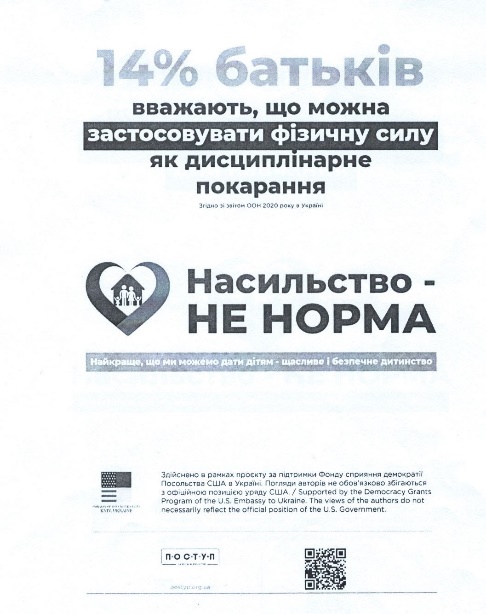 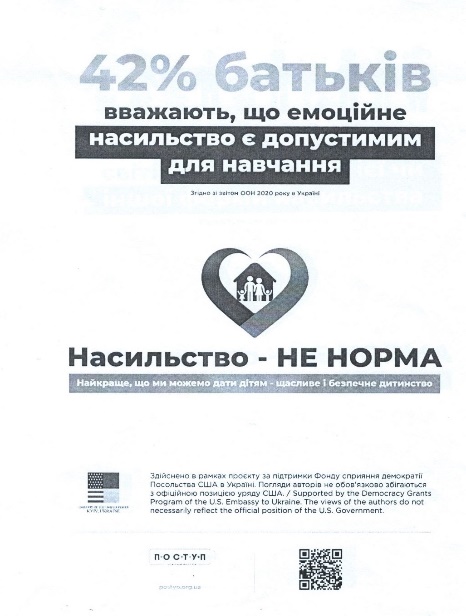 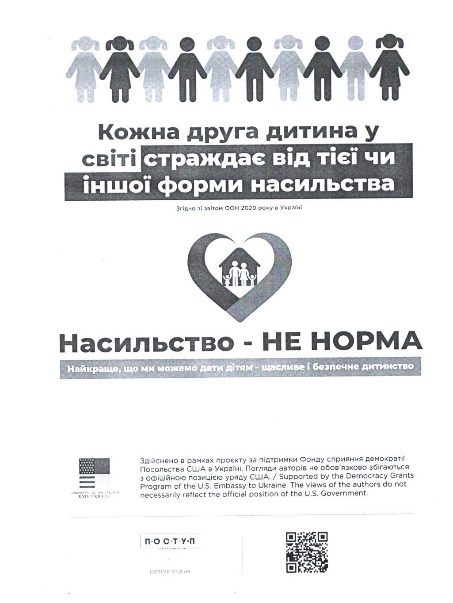 2.Сумський міський територіальний центр комплектування та соціальної підтримкиЩит на фасаді     СтелаЛайт-бокс1,2м х 1,8м   Сіті-лайт1,2м х 1,8м222          2лютий 2021 –грудень 2021 Виготовлення та розміщення постерів                                           ФОП Солдатенко Д.А.Сюжети, присвячені популяризації військової службиРозміщення сюжетів у разі вільних площин  конструкцій у оператора зовнішньої реклами.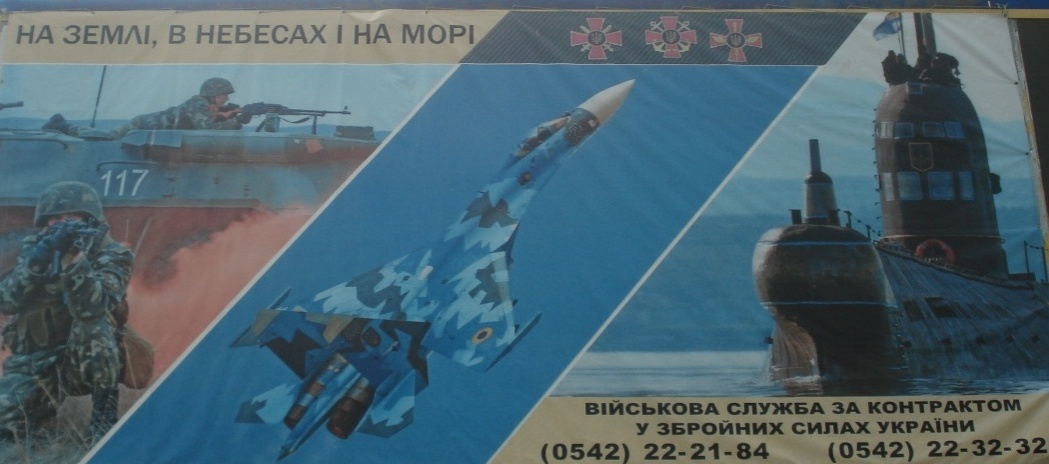 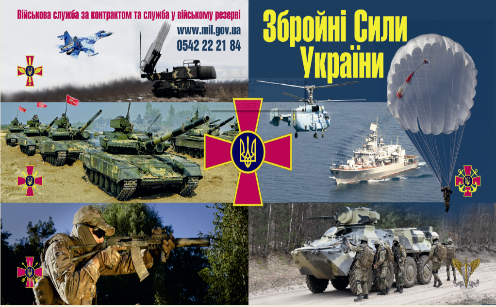 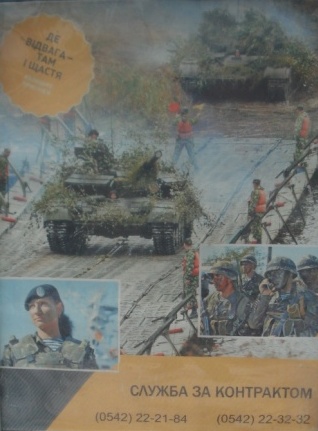 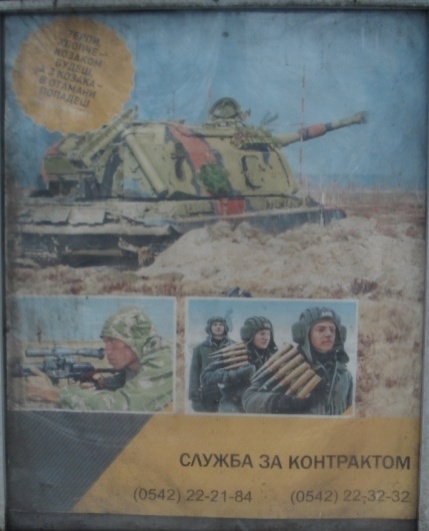 3.Громадська організація «Сумське товариство захисту тварин»Білборд3м х 6мБілборд3м х 4мСіті-лайт1,2м х 1,8м333лютий 2021 –грудень 2021 Сюжети, присвячені вихованню відповідального ставлення до тварин.Виготовлення постерів за власні кошти заявника. Розміщення сюжетів у разі вільних площин  конструкцій у операторів зовнішньої реклами.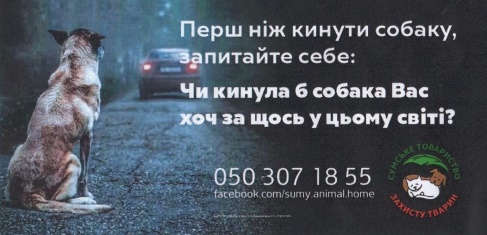 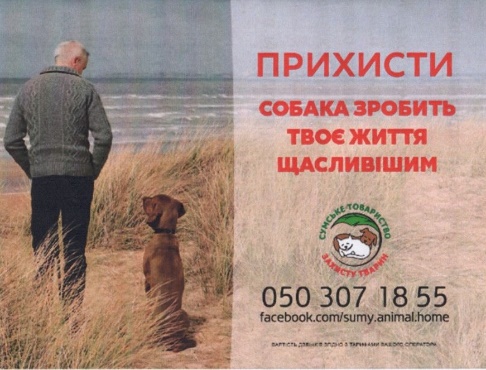 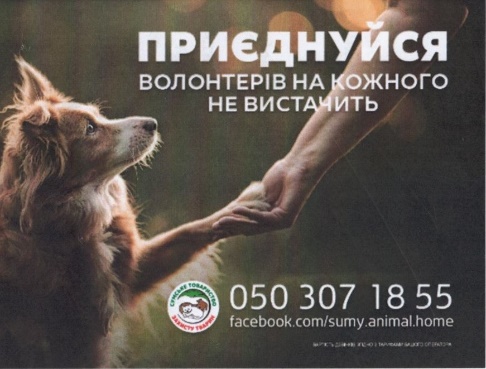 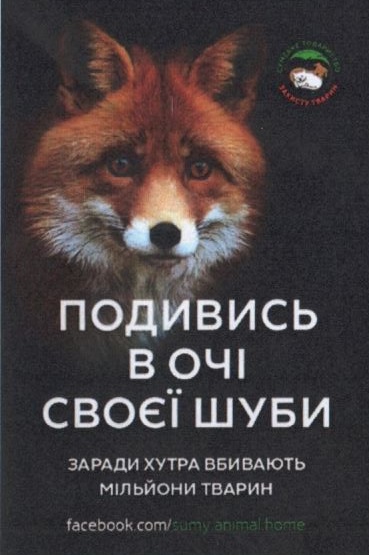 